Wniosek o wydanie świadectwa dopuszczenia do pracy personelu pokładowego (CCA)Zgodnie z rozporządzeniem Komisji (UE) nr 1178/2011 z dnia 3 listopada 2011r. ustanawiającym wymagania techniczne i procedury administracyjne odnoszące się do załóg w lotnictwie cywilnym zgodnie z rozporządzeniem Parlamentu Europejskiego i Rady (WE) nr 216/2008 (Dz.Urz. UE L 311 z 25.11.2011, s. 1, ze zmianami)  art. 11 a: Kwalifikacje personelu pokładowego i związane z nimi zaświadczenia 1. Członkowie personelu pokładowego uczestniczący w zarobkowej eksploatacji statków powietrznych, o których mowa w art. 4 ust. 1 lit. b) i c) rozporządzenia (WE) nr 1178/2011, muszą posiadać kwalifikacje i odpowiednie świadectwo zgodnie z wymaganiami technicznymi i procedurami administracyjnymi określonymi w załącznikach V i VI.Wykaz załączników do Wniosku:Dowód korzystania z uprawnień wynikających z posiadanego świadectwa dopuszczenia do pracy personelu pokładowego u operatora zarejestrowanego w państwie członkowskim EASA w okresie ostatnich 60 miesięcy od przewidywanej daty wydania nowego świadectwa (dowody mogą mieć formę zapisów FTL, oryginalnego podpisanego oświadczenia operatora o potwierdzeniu użytkowania operacyjnego, itp.)Oryginał świadectwa dopuszczenia do pracy personelu pokładowego i wszelkie inne CCA, które posiadasz lub posiadałeś/aś. (Uwaga: jeżeli oryginał świadectwa jest wymagany ze względów operacyjnych podczas procesu składania wniosku wymagana jest kopia. Nowe świadectwo nie może być wydane wnioskodawcy, dopóki oryginał nie zostanie przedstawiony organom wydającym.)Kopia oficjalnego dokumentu potwierdzającego zmianę danych osobowych (np. odpis aktu zawarcia związku małżeńskiego) *Kopia oficjalnego dokumentu tożsamości po zmianie danych osobowych, tj. paszportu lub krajowego dowodu tożsamości (państwo wydania / numer paszportu lub numer krajowego dowodu tożsamości / tylko strona ze zdjęciem)*Odpisy aktów stanu cywilnego oraz inne dokumenty składane przez Elektroniczną Skrzynkę Podawczą uznaje się za oryginalne w przypadku, gdy są to dokumenty elektroniczne podpisane kwalifikowanym podpisem elektronicznym osoby upoważnionej (np. Kierownika Urzędu Stanu Cywilnego). Podpis ten potwierdza ich autentyczność.RODOW związku z realizacją obowiązku informacyjnego, o którym mowa w art. 13 w związku z art. 5 ust. 1 pkt a oraz art. 5 ust. 2 Rozporządzenia Parlamentu Europejskiego i Rady (UE) 2016/679 z dnia 27 kwietnia 2016 r. w sprawie ochrony osób fizycznych w związku z przetwarzaniem danych osobowych i w sprawie swobodnego przepływu takich danych oraz uchylenia dyrektywy 95/46/WE (ogólne rozporządzenie o ochronie danych), oświadczam że zostałem/am poinformowany że: Administratorem moich danych jest Prezes Urzędu Lotnictwa Cywilnego z siedzibą w Warszawie (02-247) przy ul. Marcina Flisa 2 Tel. +48225207200 E-mail kancelaria@ulc.gov.pl Prezes Urzędu Lotnictwa Cywilnego wyznaczył Inspektora Ochrony Danych, z którym mogę się skontaktować w każdej sprawie dotyczącej przetwarzania moich danych poprzez wysłanie wiadomości e-mail na adres daneosobowe@ulc.gov.pl Urząd Lotnictwa Cywilnego przetwarza moje dane w celu rozpoznania złożonego przeze mnie wniosku. Prezes Urzędu Lotnictwa Cywilnego nie zamierza przekazywać moich danych osobowych do państw trzecich oraz organizacji międzynarodowych Moje dane osobowe przechowywane w Rejestrze Personelu Pokładowego nie będą niszczone, natomiast dokumenty z postępowań administracyjnych będą przetwarzane przez okres 50 lat od zakończenia postępowania. W związku z przetwarzaniem danych osobowych, przysługuje mi prawo do żądania od administratora: dostępu do moich danych osobowych, sprostowania moich danych osobowych, usunięcia moich danych osobowych, ograniczenia przetwarzania moich danych osobowych, wniesienia sprzeciwu wobec przetwarzania moich danych osobowych, cofnięcia zgody na przetwarzanie moich danych, które podałem/am dobrowolnie. Przysługuje mi prawo do wniesienia skargi do organu nadzorczego, którym jest Prezes Urzędu Ochrony Danych Osobowych. Podanie danych osobowych wynika z przepisów prawa oraz mojej zgody na przetwarzanie. Przekazane przeze mnie dane osobowe nie będą służyć do przetwarzania polegającego na zautomatyzowanym podejmowaniu decyzji, w tym profilowaniu.Wyrażam zgodę na przetwarzanie moich danych osobowych w postaci numeru telefonu oraz adresu e-mail przez Prezesa Urzędu Lotnictwa Cywilnego w celu usprawnienia administracyjnej procedury wydania świadectwa dopuszczenia do pracy personelu pokładowego. Jednocześnie oświadczam, że zostałem/am poinformowany/a, że mam prawo w dowolnym momencie wycofać zgodę na przetwarzanie ww. kategorii danych. Wycofanie zgody nie wpływa na zgodność z prawem przetwarzania, którego dokonano na podstawie zgody przed jej wycofaniem.Prezes Urzędu Lotnictwa CywilnegoDuplikatZmiana nazwiskaZmiana nazwiskaZmiana nazwiskaZmiana obywatelstwaZmiana obywatelstwa1. Dane osobowe wnioskodawcy - należy wypełnić DRUKOWANYMI literami1. Dane osobowe wnioskodawcy - należy wypełnić DRUKOWANYMI literami1. Dane osobowe wnioskodawcy - należy wypełnić DRUKOWANYMI literami1. Dane osobowe wnioskodawcy - należy wypełnić DRUKOWANYMI literami1. Dane osobowe wnioskodawcy - należy wypełnić DRUKOWANYMI literami1. Dane osobowe wnioskodawcy - należy wypełnić DRUKOWANYMI literamiData urodzeniaData urodzeniaObywatelstwoObywatelstwoPłeć:       Kobieta         MężczyznaPłeć:       Kobieta         MężczyznaNazwiskoNazwiskoNazwiskoImię (imiona)Imię (imiona)Imię (imiona)AdresAdresAdresKod i miastoKod i miastoKrajTelefonTelefonTelefonE-mailE-mailE-mailZatrudniony przez (nazwa operatora zarobkowego transportu lotniczego /CAT)Zatrudniony przez (nazwa operatora zarobkowego transportu lotniczego /CAT)Zatrudniony przez (nazwa operatora zarobkowego transportu lotniczego /CAT)Zatrudniony przez (nazwa operatora zarobkowego transportu lotniczego /CAT)Zatrudniony przez (nazwa operatora zarobkowego transportu lotniczego /CAT)Zatrudniony przez (nazwa operatora zarobkowego transportu lotniczego /CAT)2. Duplikat, zmiana nazwiska lub obywatelstwa Uwaga -  Jeżeli świadectwo dopuszczenia do pracy personelu pokładowego zostało wydane przez polską zatwierdzoną organizację (operatora zarobkowego transportu lotniczego CAT), wniosek należy przesłać do organizacji, która wydała świadectwo dopuszczenia do pracy personelu pokładowego. -  Jeżeli świadectwo dopuszczenia do pracy personelu pokładowego zostało wydane przez polską zatwierdzoną organizację (operatora zarobkowego transportu lotniczego CAT), która już nie istnieje, jest zawieszona lub został jej ograniczony certyfikat do wydawania świadectw dopuszczenia do pracy personelu pokładowego wniosek należy przesłać do Urzędu Lotnictwa Cywilnego (ULC). Prezes ULC  wyda nowe świadectwo na podstawie wypełnionego wniosku oraz kopii świadectwa CCA, którą Urząd Lotnictwa Cywilnego posiada w aktach.-  Jeżeli świadectwo dopuszczenia do pracy personelu pokładowego zostało wydane przez Prezesa Urzędu Lotnictwa Cywilnego (ULC), wniosek należy przesłać do ULC.Aktualny numer referencyjny CCA:   ..........................................................................................Wymagane dokumenty: Dowód korzystania z uprawnień wynikających z posiadania świadectwa dopuszczenia do pracy personelu pokładowego u operatora zarejestrowanego w państwie członkowskim EASA w okresie ostatnich 60 miesięcy (dowody mogą mieć formę zapisów FTL, oryginalnego podpisanego oświadczenia operatora o potwierdzeniu użytkowania operacyjnego, itp.)CC.CCA.105 Ważność świadectwa dopuszczenia do pracy personelu pokładowego Świadectwo dopuszczenia do pracy personelu pokładowego wydawane jest na czas nieokreślony i pozostaje ważne, chyba że (a) zostało zawieszone lub cofnięte przez właściwy organ; lub (b) jego posiadacz nie korzystał z powiązanych z nim uprawnień w ciągu ostatnich 60 miesięcy na co najmniej jednym typie statku powietrznego2.1. Duplikat - Wymiana zagubionego/skradzionego/zniszczonego* CCAUwaga -Posiadacz świadectwa dopuszczenia do pracy personelu pokładowego musi opisać powód ubiegania się o wydanie duplikatu w języku polskim lub angielskim oraz dołączyć kopię oficjalnego zgłoszenia na policję dotyczącego zagubienia lub kradzieży, a w przypadku zniszczenia dokumentu krótki opis przyczynę/okoliczności zniszczenia:*niewłaściwe skreślić2.2. Zmiana nazwiska2.2. Zmiana nazwiskaPoprzednie – NazwiskoPoprzednie – Imię (imiona)Nowe – NazwiskoNowe – Imię (imiona)Wymagane dokumenty:Oryginał ważnego CCA (Uwaga: jeżeli oryginał świadectwa jest wymagany ze względów operacyjnych podczas procesu składania wniosku wymagana jest kopia. Nowe świadectwo nie może być wydane wnioskodawcy, dopóki oryginał nie zostanie przedstawiony organom wydającym)Kopia oficjalnego dokumentu potwierdzającego zmianę danych osobowych (np. odpis aktu zawarcia związku małżeńskiego) *Kopia ważnego dowodu tożsamości po zmianie nazwiska lub innych danych osobowychWymagane dokumenty:Oryginał ważnego CCA (Uwaga: jeżeli oryginał świadectwa jest wymagany ze względów operacyjnych podczas procesu składania wniosku wymagana jest kopia. Nowe świadectwo nie może być wydane wnioskodawcy, dopóki oryginał nie zostanie przedstawiony organom wydającym)Kopia oficjalnego dokumentu potwierdzającego zmianę danych osobowych (np. odpis aktu zawarcia związku małżeńskiego) *Kopia ważnego dowodu tożsamości po zmianie nazwiska lub innych danych osobowych2.3 Zmiana obywatelstwa2.3 Zmiana obywatelstwaPoprzednie – ObywatelstwoNowe – ObywatelstwoWymagane dokumenty: Oryginał ważnego CCA (Uwaga: jeżeli oryginał świadectwa jest wymagany ze względów operacyjnych podczas procesu składania wniosku wymagana jest kopia. Nowe świadectwo nie może być wydane wnioskodawcy, dopóki oryginał nie zostanie przedstawiony organom wydającym) Kopia ważnego dokumentu tożsamości po zmianie obywatelstwaWymagane dokumenty: Oryginał ważnego CCA (Uwaga: jeżeli oryginał świadectwa jest wymagany ze względów operacyjnych podczas procesu składania wniosku wymagana jest kopia. Nowe świadectwo nie może być wydane wnioskodawcy, dopóki oryginał nie zostanie przedstawiony organom wydającym) Kopia ważnego dokumentu tożsamości po zmianie obywatelstwa3. Uwagi4. Oświadczenia dotyczące zgodności z przepisami ARA.GEN.315 i AMC1 ARA.GEN.315(a)4. Oświadczenia dotyczące zgodności z przepisami ARA.GEN.315 i AMC1 ARA.GEN.315(a)Nigdy nie posiadałem/am tego rodzaju świadectwa wydanego przez inny właściwy organ wydający świadectwa;Nigdy nie posiadałem/am tego rodzaju świadectwa wydanego przez inny właściwy organ wydający świadectwa;Nigdy nie starałem/starałam się o wydanie tego rodzaju świadectwa przez inny właściwy organ wydający świadectwa;Nigdy nie starałem/starałam się o wydanie tego rodzaju świadectwa przez inny właściwy organ wydający świadectwa;Nigdy nie posiadałem/am żadnego świadectwa dopuszczenia do pracy personelu pokładowego o tym samym zakresie i w tej samej kategorii wydanego w innym państwie członkowskim, które zostało cofnięte lub zawieszone w jakimkolwiek innym państwie członkowskim;Nigdy nie posiadałem/am żadnego świadectwa dopuszczenia do pracy personelu pokładowego o tym samym zakresie i w tej samej kategorii wydanego w innym państwie członkowskim, które zostało cofnięte lub zawieszone w jakimkolwiek innym państwie członkowskim;      Niniejszym oświadczam, że wszystkie oświadczenia związane z niniejszym wnioskiem są kompletne i poprawne. Przyjmuję do wiadomości, że jakiekolwiek fałszywe lub wprowadzające w błąd oświadczenie może zdyskwalifikować mnie jako wnioskodawcę z możliwości otrzymania świadectwa dopuszczenia do pracy personelu pokładowego. Przyjmuję do wiadomości, że podane informacje mogą wymagać weryfikacji przez organy wydające świadectwa dopuszczenia do pracy personelu pokładowego.      Niniejszym oświadczam, że wszystkie oświadczenia związane z niniejszym wnioskiem są kompletne i poprawne. Przyjmuję do wiadomości, że jakiekolwiek fałszywe lub wprowadzające w błąd oświadczenie może zdyskwalifikować mnie jako wnioskodawcę z możliwości otrzymania świadectwa dopuszczenia do pracy personelu pokładowego. Przyjmuję do wiadomości, że podane informacje mogą wymagać weryfikacji przez organy wydające świadectwa dopuszczenia do pracy personelu pokładowego.DataPodpis wnioskodawcyWszystkie załączone kopie muszą być czytelne i w kolorze.Niedostarczenie wszystkich wymaganych dokumentów będzie skutkować pozostawieniem wniosku bez rozpoznania.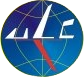 